Students should register with Career Cruising, complete interest inventories, and investigate 
careers in clusters & pathways prior to or during the time they create their individual Pathway Plans.Hoosier Hills Career Center Career Pathway WorksheetHoosier Hills Career Center Career Pathway WorksheetCluster: TransportationPathway: Automotive Service TechnologySECONDARYGradeEnglish/ Language ArtsMathScience Health/PESocial StudiesCTE/Career Preparation Courses for this PathwayCTE/Career Preparation Courses for this PathwayOther Elective Courses for this PathwayOther Elective Courses for this PathwaySECONDARY9English 9Algebra I Integrated Chemistry-PhysicsPE Health Preparing for College & CareersComputer ApplicationsOr Personal Financial ResponsibilityWorld LanguageSECONDARY10English 10GeometryBiologyGeography/History of the World or World History/CivilizationIntro to Transportation (HHCC)World LanguageSECONDARY11English 11Algebra II3rd Core 40 ScienceUS History**Automotive Technology I   (HHCC)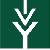 **Automotive Technology I   (HHCC)World LanguageSECONDARY12English 12Math or Quantitative ReasoningGovernment Economics**Automotive Technology II  (HHCC)**Automotive Technology II  (HHCC)Fine ArtsState specified Pathway Assessment: Dual credit assessment with Ivy Tech or Vincennes University or NA3SA assessment– 4 by the end of Auto I, total of 7 by the end of Auto IIState specified Pathway Assessment: Dual credit assessment with Ivy Tech or Vincennes University or NA3SA assessment– 4 by the end of Auto I, total of 7 by the end of Auto IIState specified Pathway Assessment: Dual credit assessment with Ivy Tech or Vincennes University or NA3SA assessment– 4 by the end of Auto I, total of 7 by the end of Auto IIState specified Pathway Assessment: Dual credit assessment with Ivy Tech or Vincennes University or NA3SA assessment– 4 by the end of Auto I, total of 7 by the end of Auto IIState specified Pathway Assessment: Dual credit assessment with Ivy Tech or Vincennes University or NA3SA assessment– 4 by the end of Auto I, total of 7 by the end of Auto IIState specified Pathway Assessment: Dual credit assessment with Ivy Tech or Vincennes University or NA3SA assessment– 4 by the end of Auto I, total of 7 by the end of Auto IIState specified Pathway Assessment: Dual credit assessment with Ivy Tech or Vincennes University or NA3SA assessment– 4 by the end of Auto I, total of 7 by the end of Auto IIState specified Pathway Assessment: Dual credit assessment with Ivy Tech or Vincennes University or NA3SA assessment– 4 by the end of Auto I, total of 7 by the end of Auto IIState specified Pathway Assessment: Dual credit assessment with Ivy Tech or Vincennes University or NA3SA assessment– 4 by the end of Auto I, total of 7 by the end of Auto IIState specified Pathway Assessment: Dual credit assessment with Ivy Tech or Vincennes University or NA3SA assessment– 4 by the end of Auto I, total of 7 by the end of Auto IIIndustry Recognized Certification: Automotive Service Excellence (ASE)Industry Recognized Certification: Automotive Service Excellence (ASE)Industry Recognized Certification: Automotive Service Excellence (ASE)Industry Recognized Certification: Automotive Service Excellence (ASE)Industry Recognized Certification: Automotive Service Excellence (ASE)Industry Recognized Certification: Automotive Service Excellence (ASE)Industry Recognized Certification: Automotive Service Excellence (ASE)Industry Recognized Certification: Automotive Service Excellence (ASE)Industry Recognized Certification: Automotive Service Excellence (ASE)Industry Recognized Certification: Automotive Service Excellence (ASE)**Required to be considered a completer for this Career Pathway.**Required to be considered a completer for this Career Pathway.**Required to be considered a completer for this Career Pathway.**Required to be considered a completer for this Career Pathway.**Required to be considered a completer for this Career Pathway.**Required to be considered a completer for this Career Pathway.**Required to be considered a completer for this Career Pathway.**Required to be considered a completer for this Career Pathway.**Required to be considered a completer for this Career Pathway.**Required to be considered a completer for this Career Pathway.